      РЕШЕНИЕ	         КАРАР№ 63                              с. Большой Шурняк	                от 30.03.2017 г.О внесении изменений в решение Совета Большешурнякскогосельского поселения Елабужского муниципального района от 16.12.2016 года № 52 «О бюджете Большешурнякского сельского поселения Елабужского муниципального района Республики Татарстан на 2017 год и на плановый период 2018 и 2019 годов»      В соответствии с Положением «О бюджетном процессе в Большешурнякском сельском поселении Елабужского муниципального района» и руководствуясь статьей 9 Бюджетного кодекса Российской Федерации, Совет Большешурнякского сельского поселенияРЕШИЛ:Внести в Решение Совета Большешурнякского сельского поселения от 16 декабря 2017 года №52 «О бюджете Большешурнякского сельского поселения на 2017 год и на плановый период 2018 и 2019 годов» следующие изменения:в статье 1:в части 1в пункте 1 цифры «1 714,4» заменить цифрами «1 819,4»;в пункте 2 цифры «1 714,4» заменить цифрами «1 819,4»;в части 3приложение 1 «Источники финансирования дефицита бюджета Большешурнякского сельского поселения Елабужского муниципального района Республики Татарстан на 2017 год» изложить в новой редакции;в статье 3приложение 2 «Прогнозируемые объемы доходов бюджета Большешурнякского сельского поселения на 2017 год и на плановый период 2018 и 2019 годов» изложить в новой редакции;в статье 4в части 1приложение 3 «Перечень главных администраторов доходов бюджета Поселения» изложить в новой редакции;в статье 5:в части 1приложение 5 «Ведомственная структура расходов бюджета Поселения на 2017 год» изложить в новой редакции;в части 2приложение 6 «Распределение бюджетных ассигнований бюджета Поселения по разделам, подразделам, целевым статьям (муниципальным программам и непрограммным направлениям деятельности), группам видов расходов классификации расходов бюджетов на 2017 год» изложить в новой редакции; в части 3приложение 7 «Распределение бюджетных ассигнований бюджета Поселения по целевым статьям (муниципальным программам и непрограммным направлениям деятельности), группам видов расходов, разделам, подразделам классификации расходов бюджетов на 2017 год» изложить в новой редакции; дополнить статьей 9 следующего содержания:«Утвердить объемы межбюджетных трансфертов, передаваемых из бюджета Большешурнякского сельского поселения Елабужского муниципального района Республики Татарстан в бюджет Елабужского муниципального района Республики Татарстан  на 2017 год в сумме 19,0 тыс. рублей с распределением согласно приложению 8 к настоящему Решению»;дополнить приложением 8 «Межбюджетные трансферты, передаваемые из бюджета Большешурнякского сельского поселения Елабужского муниципального района Республики Татарстан на 2017 год»;дополнить статьей 10 следующего содержания:«Учесть объемы межбюджетных трансфертов, передаваемых бюджетам поселений из бюджета Елабужского муниципального района Республики Татарстан на 2017 год в сумме 105,0 тыс. рублей с распределением согласно приложению 9 к настоящему Решению»;дополнить приложением 9 «Межбюджетные трансферты, передаваемые бюджетам поселений из бюджета Елабужского муниципального района Республики Татарстан на 2017 год»;статьи 9 – 12 считать статьями 11 – 14.Данное решение подлежит официальному опубликованию в средствах массовой информации.Глава Большешурнякского       сельского поселения	    				     Н.Я. КаишевПояснительная записка к проекту решения Совета Большешурнякского сельского поселения  «О внесении изменений в Решение Совета Большешурнякского сельского поселения  от 16 декабря 2016 года №52 «О бюджете Большешурнякского сельского поселения на 2017 год и на плановый период 2018 и 2019 годов»В соответствии с Положением «О бюджетном процессе в Большешурнякском сельском поселении Елабужского муниципального района» и руководствуясь статьями 83 и 86 Бюджетного кодекса Российской Федерации, вносятся изменения в Решение Совета Большешурнякского сельского поселения  от 16 декабря 2016 года №52 «О бюджете Большешурнякского сельского поселения на 2017 год и на плановый период 2018 и 2019 годов».Характеристика вносимых изменений в доходную часть бюджета Поселения:По рекомендации Министерства Финансов Республики Татарстан скорректированы доходные коды бюджетной классификации по безвозмездным поступлениям.Увеличится доходная часть бюджета Большешурнякского сельского поселения за счет безвозмездных поступлений в виде межбюджетных трансфертов из бюджета Елабужского муниципального района на общую сумму 105,0 тыс. рублей, в том числе:на содержание добровольной пожарной команды на сумму 85,0 тыс. рублей;за участие в конкурсе «Лучшее новогоднее оформление сельских населенных пунктов, входящих в состав ЕМР» на сумму 20,0 тыс. рублей.Таким образом, доходная часть бюджета Поселения изменится и составит 1 819,4 тыс. рублей.Характеристика вносимых изменений в расходную часть бюджета Поселения  по разделам:  по разделу «Общегосударственные вопросы» по целевой статье «Центральный аппарат»: по виду расхода «Расходы на выплаты персоналу» увеличатся бюджетные ассигнования за счет перемещения средств на командировочные расходы на сумму 6,3 тыс. рублей;по виду расхода «Закупка товаров, работ и услуг» уменьшится план по расходам на сумму 14,2 тыс. рублей;по виду расхода «Иные бюджетные ассигнования» увеличатся бюджетные ассигнования за счет перемещения плана по расходам на уплату транспортного налога на сумму 4,9 тыс. рублей»;по целевой статье «Уплата налога на имущество организаций и земельного налога» увеличатся бюджетные ассигнования за счет перемещения плана по расходам на уплату земельного налога на сумму 3,0 тыс. рублей;по целевой статье «Межбюджетные трансферты» уточнится план по расходам на перечисление средств в бюджет Района в виде межбюджетных трансфертов на осуществление части полномочий по решению вопросов местного значения в соответствии с заключенными соглашениями на сумму 19,0 тыс. рублей;по разделу «Национальная безопасность и правоохранительная деятельность»: уточнится план по расходам за счет межбюджетных трансфертов из бюджета Района на содержание добровольной пожарной команды на сумму 85,0 тыс. рублей;по разделу «Жилищно-коммунальное хозяйство» по целевой статье «Прочие мероприятия по благоустройству»: увеличится план по расходам за счет безвозмездных поступлений из бюджета района за лучшее новогоднее оформление сельского поселения на сумму 20,0 тыс. рублей; уменьшатся бюджетные ассигнования на сумму 19,0 тыс. рублей.Таким образом, расходная часть бюджета Поселения составит 1 819,4 тыс. рублей.В соответствии  с внесенными изменениями скорректированы отдельные статьи и приложения к Решению о бюджете Поселения на 2017 год:в самом Решении: в статье 1, в части 1, в пунктах 1, 2 – в основных характеристиках бюджета Поселения приведены уточненные суммы по объемам доходов и расходов бюджета;дополнено статьей 9 следующего содержания:«Утвердить объемы межбюджетных трансфертов, передаваемых из бюджета Большешурнякского сельского поселения Елабужского муниципального района Республики Татарстан в бюджет Елабужского муниципального района Республики Татарстан  на 2017 год в сумме 19,0 тыс. рублей с распределением согласно приложению 8 к настоящему Решению»;дополнено статьей 10 следующего содержания:«Учесть объемы межбюджетных трансфертов, передаваемых бюджетам поселений из бюджета Елабужского муниципального района Республики Татарстан на 2017 год в сумме 105,0 тыс. рублей с распределением согласно приложению 9 к настоящему Решению»;статьи 9 - 12  считать статьями 11 - 14;в приложении 1 – «Источники финансирования дефицита бюджета Большешурнякского сельского поселения на 2017 год» изложены в новой редакции;в приложении 2 – «Прогнозируемые объемы доходов бюджета Большешурнякского сельского поселения на 2017 год» изложены в новой редакции;в приложение 3 «Перечень главных администраторов доходов бюджета Поселения» изложен в новой редакции;в приложении 5 – «Ведомственная структура расходов бюджета Поселения на 2017 год» изложена в новой редакции;в приложении 6 – «Распределение бюджетных ассигнований бюджета Поселения по разделам, подразделам, целевым статьям, (муниципальным программам Поселения и непрограммным направлениям деятельности), группам видов расходов классификации расходов бюджетов на 2017 год» изложено в новой редакции;в приложении 7 – «Распределение бюджетных ассигнований бюджета Поселения по целевым статьям (муниципальным программам и непрограммным направлениям деятельности), группам видов расходов, разделам, подразделам классификации расходов бюджетов на 2017 год» изложено в новой редакции;дополнено приложением  8 - «Межбюджетные трансферты, передаваемые из бюджета Большешурнякского сельского поселения Елабужского муниципального района Республики Татарстан на 2017 год»;дополнено приложением  9 - «Межбюджетные трансферты, передаваемые бюджетам поселений из бюджета муниципального образования Елабужский муниципальный район Республики Татарстан на 2017 год».С учетом внесенных изменений объем доходной и расходной части бюджета Поселения на 2017 год изменится и составит 1 819,4 тыс. рублей.Глава Большешурнякскогосельского поселения						Н.Я. КаишевСОВЕТ БОЛЬШЕШУРНЯКСКОГОСЕЛЬСКОГО ПОСЕЛЕНИЯ ЕЛАБУЖСКОГО МУНИЦИПАЛЬНОГОРАЙОНАРЕСПУБЛИКИ ТАТАРСТАН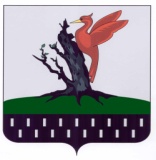 ТАТАРСТАН РЕСПУБЛИКАСЫАЛАБУГА  МУНИЦИПАЛЬ РАЙОНЫ  ОЛЫ ШУРНЯК АВЫЛ ЖИРЛЕГЕ  СОВЕТЫ Приложение 1к решению СоветаБольшешурнякского  сельского поселенияот «30» марта 2017г. № 63         Таблица 1ИСТОЧНИКИфинансирования дефицита бюджета Большешурнякского  сельского поселения на 2017 годИСТОЧНИКИфинансирования дефицита бюджета Большешурнякского  сельского поселения на 2017 годИСТОЧНИКИфинансирования дефицита бюджета Большешурнякского  сельского поселения на 2017 годИСТОЧНИКИфинансирования дефицита бюджета Большешурнякского  сельского поселения на 2017 год(тыс. рублей)Код показателяНаименование показателяСуммаДействующая редакцияПредлагаемая редакция01 00 00 00 00 0000 000ИСТОЧНИКИ ВНУТРЕННЕГО ФИНАНСИРОВАНИЯ ДЕФИЦИТА БЮДЖЕТА0,00,001 05 00 00 00 0000 000Изменение остатков средств на счетах по учету средств бюджета0,00,0 01 05 00 00 00 0000 500Увеличение остатков средств бюджета-1 714,4-1 819,4 01 05 02 00 00 0000 500Увеличение прочих остатков бюджета -1 714,4-1 819,4 01 05 02 01 00 0000 510Увеличение прочих остатков денежных средств бюджета -1 714,4-1 819,401 05 02 01 10 0000 510Увеличение прочих остатков денежных средств бюджета сельского поселения-1 714,4-1 819,401 05 00 00 00 0000 600Уменьшение остатков средств бюджета1 714,41 819,401 05 02 00 00 0000 600Уменьшение прочих остатков средств бюджета1 714,41 819,401 05 02 01 00 0000 610Уменьшение прочих остатков денежных средств бюджета1 714,41 819,401 05 02 01 10 0000 610Уменьшение прочих остатков денежных средств бюджета сельского поселения1 714,41 819,4Приложение 2к решению СоветаБольшешурнякского сельского поселенияБольшешурнякского сельского поселенияБольшешурнякского сельского поселенияБольшешурнякского сельского поселенияБольшешурнякского сельского поселенияот «30» марта 2017г. № 63от «30» марта 2017г. № 63от «30» марта 2017г. № 63Таблица 1Таблица 1Прогнозируемые объемы доходов      бюджета Большешурнякского сельского поселения на 2017 годбюджета Большешурнякского сельского поселения на 2017 годбюджета Большешурнякского сельского поселения на 2017 годбюджета Большешурнякского сельского поселения на 2017 годбюджета Большешурнякского сельского поселения на 2017 годбюджета Большешурнякского сельского поселения на 2017 год(тыс. рублей)НаименованиеКод доходаКод доходаСуммаСуммаДействующая редакцияДействующая редакцияПредлагаемая редакцияНалоговые и неналоговые доходы 1 00 00000 00 0000 000 1 00 00000 00 0000 000368,0368,0368,0Налоги на прибыль, доходы 1 01 00000 00 0000 000 1 01 00000 00 0000 00058,058,058,0Налог на доходы физических лиц 1 01 02000 01 0000 110 1 01 02000 01 0000 11058,058,058,0Налоги на имущество 1 06 00000 00 0000 000 1 06 00000 00 0000 000307,0307,0307,0Налог на имущество физических лиц 1 06 01000 00 0000 110 1 06 01000 00 0000 11022,022,022,0Земельный налог 1 06 06000 00 0000 110 1 06 06000 00 0000 110285,0285,0285,0Государственная пошлина 1 08 00000 00 0000 000 1 08 00000 00 0000 0003,03,03,0Государственная пошлина за совершение нотариальных действий должностными лицами органов местного самоуправления, уполномоченными в соответствии с законодательными актами РФ на совершение нотариальных действий 1 08 04020 01 0000 110 1 08 04020 01 0000 1103,03,03,0Безвозмездные поступления2 00 00000 00 0000 0002 00 00000 00 0000 0001 346,41 346,41 451,4Безвозмездные поступления от других бюджетов бюджетной системы Российской Федерации2 02 00000 00 0000 0002 02 00000 00 0000 0001 346,41 346,41 451,4Дотации бюджетам бюджетной системы Российской Федерации2 02 10000 00 0000 1512 02 10000 00 0000 1511 266,21 266,21 266,2Дотации бюджетам сельских поселений на выравнивание бюджетной обеспеченности2 02 15001 10 0000 1512 02 15001 10 0000 1511 266,21 266,21 266,2Субвенции бюджетам бюджетной системы Российской Федерации2 02 30000 00 0000 1512 02 30000 00 0000 15180,280,280,2Субвенции бюджетам сельских поселений на осуществление первичного воинского учета на территориях, где отсутствуют военные комиссариаты2 02 35118 10 0000 1512 02 35118 10 0000 15174,474,474,4Субвенции бюджетам сельских поселений на государственную регистрацию актов гражданского состояния2 02 35930 10 0000 1512 02 35930 10 0000 1515,85,85,8Иные межбюджетные трансферты2 02 40000 00 0000 1512 02 40000 00 0000 1510,00,0105,0Межбюджетные трансферты, передаваемые бюджетам сельских поселений для компенсации дополнительных расходов, возникших в результате решений, принятых органами власти другого уровня2 02 45160 10 0000 1512 02 45160 10 0000 1510,00,0105,0Всего доходов1 714,41 714,41 819,4                Приложение 3                к решению Совета                Большешурнякского сельского поселения                от «30» марта  2017г. № 63Администраторы налоговых и неналоговых доходовАдминистраторы налоговых и неналоговых доходовАдминистраторы налоговых и неналоговых доходовбюджета Большешурнякского сельского поселения -бюджета Большешурнякского сельского поселения -бюджета Большешурнякского сельского поселения -органов государственной власти Российской Федерации и местного самоуправления Елабужского муниципального районаорганов государственной власти Российской Федерации и местного самоуправления Елабужского муниципального районаорганов государственной власти Российской Федерации и местного самоуправления Елабужского муниципального районаКоды бюджетной классификацииКоды бюджетной классификацииНаименованиеглавного администратора доходовдоходов бюджета поселениядоходов бюджета поселения803Земельно-имущественная палата Елабужского муниципального районаЗемельно-имущественная палата Елабужского муниципального района8031 11 05035 10 0000 120Доходы от сдачи в аренду имущества, находящегося в оперативном управлении органов управления сельских поселений и созданных ими учреждений (за исключением имущества муниципальных бюджетных и автономных учреждений)8031 11 05075 10 0000 120Доходы от сдачи в аренду имущества, составляющего казну сельских поселений (за исключением земельных участков)8031 14 02053 10 0000 410Доходы от реализации иного имущества, находящегося в собственности сельских поселений (за исключением имущества муниципальных бюджетных и автономных учреждений, а также имущества муниципальных унитарных предприятий, в том числе казенных), в части реализации основных средств по указанному имуществу8031 17 01050 10 0000 180Невыясненные поступления, зачисляемые в бюджеты сельских  поселений8031 17 02020 10 0000 180Возмещение потерь сельскохозяйственного производства, связанных с изъятием сельскохозяйственных угодий, расположенных на территориях сельских поселений (по обязательствам, возникшим до 1 января 2008 года)809Финансово-бюджетная палата Елабужского муниципального районаФинансово-бюджетная палата Елабужского муниципального района8091 08 04020 01 0000 110Государственная пошлина за совершение нотариальных действий должностными лицами органов местного самоуправления, уполномоченными в соответствии с законодательными актами Российской Федерации на совершение нотариальных действий8091 13 01995 10 0000 130Прочие доходы от оказания платных услуг (работ) получателями средств бюджетов сельских поселений8091 13 02995 10 0000 130Прочие доходы от компенсации затрат бюджетов сельских поселений8091 13 02065 10 0000 130Доходы, поступающие в порядке возмещения расходов, понесенных в связи с эксплуатацией имущества сельских поселений8091 16 23051 10 0000 140Доходы от возмещения ущерба при возникновении страховых случаев по обязательному страхованию гражданской ответственности, когда выгодоприобретателями выступают получатели средств бюджетов сельских поселений8091 16 51040 02 0000 140Денежные взыскания (штрафы), установленные законами субъектов Российской Федерации за несоблюдение муниципальных правовых актов, зачисляемые в бюджеты поселений8091 17 01050 10 0000 180Невыясненные поступления, зачисляемые в бюджеты сельских  поселений8091 17 05050 10 0000 180Прочие неналоговые доходы бюджетов сельских поселений8091 17 14030 10 0000 180Средства самообложения граждан, зачисляемые в бюджеты сельских  поселений8092 02 15001 10 0000 151Дотации бюджетам сельских поселений на выравнивание бюджетной обеспеченности8092 02 29999 10 0000 151Прочие субсидии бюджетам сельских поселений8092 02 35118 10 0000 151Субвенции бюджетам сельских поселений на осуществление первичного воинского учета на территориях, где отсутствуют военные комиссариаты8092 02 35930 10 0000 151Субвенции бюджетам сельских поселений на государственную регистрацию актов гражданского состояния8092 02 40014 10 0000 151Межбюджетные трансферты, передаваемые бюджетам сельских поселений из бюджетов муниципальных районов на осуществление части полномочий по решению вопросов местного значения в соответствии с заключенными соглашениями8092 02 45160 10 0000 151Межбюджетные трансферты, передаваемые бюджетам сельских поселений для компенсации дополнительных расходов, возникших в результате решений, принятых органами власти другого уровня8092 08 05000 10 0000 180Перечисления из бюджетов сельских поселений (в бюджеты поселений) для осуществления возврата (зачета) излишне уплаченных или излишне взысканных сумм налогов, сборов и иных платежей, а также сумм процентов за несвоевременное осуществление такого возврата и процентов, начисленных на излишне взысканные суммы8092 19 45160 10 0000 151Возврат остатков иных межбюджетных трансфертов, передаваемых для компенсации дополнительных расходов, возникших в результате решений, принятых органами власти другого уровня, из бюджетов сельских поселений8092 19 60010 10 0000 151Возврат прочих остатков субсидий, субвенций и иных межбюджетных трансфертов, имеющих целевое назначение, прошлых лет из бюджетов сельских поселений* в части доходов, зачисляемых в бюджет поселенияПриложение 5Приложение 5к решению Совета к решению Совета к решению Совета Большешурнякского сельского поселенияБольшешурнякского сельского поселенияБольшешурнякского сельского поселенияБольшешурнякского сельского поселенияБольшешурнякского сельского поселенияот «30» марта  2017г. № 63от «30» марта  2017г. № 63от «30» марта  2017г. № 63от «30» марта  2017г. № 63Таблица 1Ведомственная структура расходов  бюджета Большешурнякского сельского поселения бюджета Большешурнякского сельского поселения бюджета Большешурнякского сельского поселения бюджета Большешурнякского сельского поселения бюджета Большешурнякского сельского поселения бюджета Большешурнякского сельского поселенияна 2017 год (тыс.рублей)(тыс.рублей)НаименованиеВед-воРзРзПРПРЦСРЦСРВРСуммаДействующая редакцияПредлагаемая редакцияПредлагаемая редакцияСовет Большешурнякского селького поселения Елабужского муниципального района Республики Татарстан849389,9389,9ОБЩЕГОСУДАРСТВЕННЫЕ ВОПРОСЫ8490101389,9389,9Функционирование высшего должностного лица субъекта Российской Федерации и муниципального образования 84901010202389,9389,9Непрограммные направления расходов8490101020299 0 00 0000 099 0 00 0000 099 0 00 0000 0389,9389,9Глава муниципального образования8490101020299 0 00 0203 099 0 00 0203 099 0 00 0203 0389,9389,9Расходы на выплаты персоналу в целях обес-печения выполнения функций государствен-ными (муниципальными) органами, казенными учреждениями, органами управления государ-ственными внебюджетными фондами 8490101020299 0 00 0203 099 0 00 0203 0100389,9389,9Исполнительный комитет Большешурнякского селького поселения Елабужского муниципального района Республики Татарстан8631 324,51 429,5ОБЩЕГОСУДАРСТВЕННЫЕ ВОПРОСЫ8630101772,7791,7Функционирование Правительства Российской Федерации, высших исполнительных органов государственной власти субъектов Российской Федерации, местных администраций86301010404501,7498,7Непрограммные направления расходов8630101040499 0 00 0000 099 0 00 0000 099 0 00 0000 0501,7498,7Центральный аппарат8630101040499 0 00 0204 099 0 00 0204 099 0 00 0204 0501,7498,7Расходы на выплаты персоналу в целях обес-печения выполнения функций государствен-ными (муниципальными) органами, казенными учреждениями, органами управления государ-ственными внебюджетными фондами 8630101040499 0 00 0204 099 0 00 0204 0100219,3225,6Закупка товаров, работ и услуг для государст-венных (муниципальных) нужд8630101040499 0 00 0204 099 0 00 0204 0200278,2264,0Иные бюджетные ассигнования8630101040499 0 00 0204 099 0 00 0204 08004,29,1Другие общегосударственные вопросы86301011313271,0293,0Непрограммные направления расходов8630101131399 0 00 0000 099 0 00 0000 099 0 00 0000 0271,0293,0Уплата налога на имущество организаций и земельного налога8630101131399 0 00 0295 099 0 00 0295 099 0 00 0295 0265,2268,2Иные бюджетные ассигнования8630101131399 0 00 0295 099 0 00 0295 0800265,2268,2Межбюджетные трансферты, передаваемые бюджетам муниципальных образований на осуществление части полномочий по решению вопросов местного значения в соответствии с заключенными соглашениями8630101131399 0 00 2560 099 0 00 2560 099 0 00 2560 00,019,0Межбюджетные трансферты8630101131399 0 00 2560 099 0 00 2560 05000,019,0Государственная регистрация актов гражданского состояния8630101131399 0 00 5930 099 0 00 5930 099 0 00 5930 05,85,8Закупка товаров, работ и услуг для государст-венных (муниципальных) нужд8630101131399 0 00 5930 099 0 00 5930 02005,85,8НАЦИОНАЛЬНАЯ ОБОРОНА863020274,474,4Мобилизационная и вневойсковая подготовка8630202030374,474,4Непрограммные направления расходов8630202030399 0 00 0000 099 0 00 0000 099 0 00 0000 074,474,4Осуществление первичного воинского учета на территориях, где отсутствуют военнные комиссариаты8630202030399 0 00 5118 099 0 00 5118 099 0 00 5118 074,474,4Расходы на выплаты персоналу в целях обес-печения выполнения функций государствен-ными (муниципальными) органами, казенными учреждениями, органами управления государ-ственными внебюджетными фондами 8630202030399 0 00 5118 099 0 00 5118 010062,262,2Закупка товаров, работ и услуг для государст-венных (муниципальных) нужд8630202030399 0 00 5118 099 0 00 5118 020012,212,2НАЦИОНАЛЬНАЯ БЕЗОПАСНОСТЬ И ПРАВООХРАНИТЕЛЬНАЯ ДЕЯТЕЛЬНОСТЬ86303030,085,0Обеспечение пожарной безопасности863030310100,085,0Непрограммные направления расхода8630303101099 0 00 0000 099 0 00 0000 099 0 00 0000 00,085,0Функционирование органов в сфере национальной безопасности и правоохранительной деятельности8630303101099 0 00 0267 099 0 00 0267 099 0 00 0267 00,085,0Закупка товаров, работ и услуг для государст-венных (муниципальных) нужд8630303101099 0 00 0267 099 0 00 0267 02000,085,0НАЦИОНАЛЬНАЯ ЭКОНОМИКА8630404159,0159,0Дорожное хозяйство86304040909159,0159,0Непрограммные направления расходов8630404090999 0 00 0000 099 0 00 0000 099 0 00 0000 0159,0159,0Строительство и содержание автомобильных дорог и инженерных сооружений на них в границах городских округов и поселений в рамках благоустройства8630404090999 0 00 7802 099 0 00 7802 099 0 00 7802 0159,0159,0Закупка товаров, работ и услуг для государст-венных (муниципальных) нужд8630404090999 0 00 7802 099 0 00 7802 0200159,0159,0ЖИЛИЩНО-КОММУНАЛЬНОЕ ХОЗЯЙСТВО8630505318,4319,4Благоустройство86305050303318,4319,4Муниципальная программа по содержанию  мест захоронений86305050303Б1 0 00 0000 0Б1 0 00 0000 0Б1 0 00 0000 019,819,8Содержание кладбищ86305050303Б1 0 00 7804 0Б1 0 00 7804 0Б1 0 00 7804 019,819,8Закупка товаров, работ и услуг для государственных (муниципальных) нужд86305050303Б1 0 00 7804 0Б1 0 00 7804 020019,819,8Непрограммные направления расходов8630505030399 0 00 0000 099 0 00 0000 099 0 00 0000 0298,6299,6Уличное освещение8630505030399 0 00 7801 099 0 00 7801 099 0 00 7801 0235,8235,8Закупка товаров, работ и услуг для государст-венных (муниципальных) нужд8630505030399 0 00 7801 099 0 00 7801 0200235,8235,8Озеленение8630505030399 0 00 7803 099 0 00 7803 099 0 00 7803 03,33,3Закупка товаров, работ и услуг для государст-венных (муниципальных) нужд8630505030399 0 00 7803 099 0 00 7803 02003,33,3Прочие мероприятия по благоустройству городских округов и поселений8630505030399 0 00 7805 099 0 00 7805 099 0 00 7805 059,560,5Закупка товаров, работ и услуг для государст-венных (муниципальных) нужд8630505030399 0 00 7805 099 0 00 7805 020059,560,5ВСЕГО РАСХОДОВ1 714,41 819,4Приложение 6к решению Совета к решению Совета Большешурнякского сельского поселенияБольшешурнякского сельского поселенияБольшешурнякского сельского поселенияБольшешурнякского сельского поселенияот «30» марта 2017г. № 63от «30» марта 2017г. № 63от «30» марта 2017г. № 63от «30» марта 2017г. № 63Таблица 1Распределениебюджетных ассигнований бюджета Большешурнякского сельского поселениябюджетных ассигнований бюджета Большешурнякского сельского поселениябюджетных ассигнований бюджета Большешурнякского сельского поселениябюджетных ассигнований бюджета Большешурнякского сельского поселениябюджетных ассигнований бюджета Большешурнякского сельского поселениябюджетных ассигнований бюджета Большешурнякского сельского поселениябюджетных ассигнований бюджета Большешурнякского сельского поселенияпо разделам и подразделам, целевым статьям (муниципальным программам и  по разделам и подразделам, целевым статьям (муниципальным программам и  по разделам и подразделам, целевым статьям (муниципальным программам и  по разделам и подразделам, целевым статьям (муниципальным программам и  по разделам и подразделам, целевым статьям (муниципальным программам и  по разделам и подразделам, целевым статьям (муниципальным программам и  по разделам и подразделам, целевым статьям (муниципальным программам и  и непрограммным направлениям деятельности), группам видов расходов и непрограммным направлениям деятельности), группам видов расходов и непрограммным направлениям деятельности), группам видов расходов и непрограммным направлениям деятельности), группам видов расходов и непрограммным направлениям деятельности), группам видов расходов и непрограммным направлениям деятельности), группам видов расходов  классификации расходов бюджетов на 2017 год  классификации расходов бюджетов на 2017 год  классификации расходов бюджетов на 2017 год  классификации расходов бюджетов на 2017 год (тыс.рублей)НаименованиеРзПРЦСРВРСуммаДействующая редакцияПредлагаемая редакцияОБЩЕГОСУДАРСТВЕННЫЕ ВОПРОСЫ011 162,61 181,6Функционирование высшего должностного лица субъекта Российской Федерации и муниципального образования 0102389,9389,9Непрограммные направления расходов010299 0 00 0000 099 0 00 0000 0389,9389,9Глава муниципального образования010299 0 00 0203 099 0 00 0203 0389,9389,9Расходы на выплаты персоналу в целях обес-печения выполнения функций государствен-ными (муниципальными) органами, казенными учреждениями, органами управления государ-ственными внебюджетными фондами 010299 0 00 0203 0100389,9389,9Функционирование Правительства Российской Федерации, высших исполнительных органов государственной власти субъектов Российской Федерации, местных администраций0104501,7498,7Непрограммные направления расходов010499 0 00 0000 099 0 00 0000 0501,7498,7Центральный аппарат010499 0 00 0204 099 0 00 0204 0501,7498,7Расходы на выплаты персоналу в целях обес-печения выполнения функций государствен-ными (муниципальными) органами, казенными учреждениями, органами управления государ-ственными внебюджетными фондами 010499 0 00 0204 0100219,3225,6Закупка товаров, работ и услуг для государст-венных (муниципальных) нужд010499 0 00 0204 0200278,2264,0Иные бюджетные ассигнования010499 0 00 0204 08004,29,1Другие общегосударственные вопросы0113271,0293,0Непрограммные направления расходов011399 0 00 0000 099 0 00 0000 0271,0293,0Уплата налога на имущество организаций и земельного налога011399 0 00 0295 099 0 00 0295 0265,2268,2Иные бюджетные ассигнования011399 0 00 0295 0800265,2268,2Межбюджетные трансферты, передаваемые бюджетам муниципальных образований на осуществление части полномочий по решению вопросов местного значения в соответствии с заключенными соглашениями011399 0 00 2560 099 0 00 2560 00,019,0Межбюджетные трансферты011399 0 00 2560 05000,019,0Государственная регистрация актов гражданского состояния011399 0 00 5930 099 0 00 5930 05,85,8Закупка товаров, работ и услуг для государст-венных (муниципальных) нужд011399 0 00 5930 02005,85,8НАЦИОНАЛЬНАЯ ОБОРОНА0274,474,4Мобилизационная и вневойсковая подготовка020374,474,4Непрограммные направления расходов020399 0 00 0000 099 0 00 0000 074,474,4Осуществление первичного воинского учета на территориях, где отсутствуют военнные комиссариаты020399 0 00 5118 099 0 00 5118 074,474,4Расходы на выплаты персоналу в целях обес-печения выполнения функций государствен-ными (муниципальными) органами, казенными учреждениями, органами управления государ-ственными внебюджетными фондами 020399 0 00 5118 010062,262,2Закупка товаров, работ и услуг для государст-венных (муниципальных) нужд020399 0 00 5118 020012,212,2НАЦИОНАЛЬНАЯ БЕЗОПАСНОСТЬ И ПРАВООХРАНИТЕЛЬНАЯ ДЕЯТЕЛЬНОСТЬ030,085,0Обеспечение пожарной безопасности03100,085,0Непрограммные направления расхода031099 0 00 0000 099 0 00 0000 00,085,0Функционирование органов в сфере национальной безопасности и правоохранительной деятельности031099 0 00 0267 099 0 00 0267 00,085,0Закупка товаров, работ и услуг для государст-венных (муниципальных) нужд031099 0 00 0267 02000,085,0НАЦИОНАЛЬНАЯ ЭКОНОМИКА04159,0159,0Дорожное хозяйство0409159,0159,0Непрограммные направления расходов040999 0 00 0000 099 0 00 0000 0159,0159,0Строительство и содержание автомобильных дорог и инженерных сооружений на них в границах городских округов и поселений в рамках благоустройства040999 0 00 7802 099 0 00 7802 0159,0159,0Закупка товаров, работ и услуг для государст-венных (муниципальных) нужд040999 0 00 7802 0200159,0159,0ЖИЛИЩНО-КОММУНАЛЬНОЕ ХОЗЯЙСТВО05318,4319,4Благоустройство0503318,4319,4Муниципальная программа по содержанию мест захоронений0503Б1 0 00 0000 0Б1 0 00 0000 019,819,8Содержание кладбищ0503Б1 0 00 7804 0Б1 0 00 7804 019,819,8Закупка товаров, работ и услуг для государст-венных (муниципальных) нужд0503Б1 0 00 7804 020019,819,8Непрограммные направления расходов050399 0 00 0000 099 0 00 0000 0298,6299,6Уличное освещение050399 0 00 7801 099 0 00 7801 0235,8235,8Закупка товаров, работ и услуг для государст-венных (муниципальных) нужд050399 0 00 7801 0200235,8235,8Озеленение050399 0 00 7803 099 0 00 7803 03,33,3Закупка товаров, работ и услуг для государст-венных (муниципальных) нужд050399 0 00 7803 02003,33,3Прочие мероприятия по благоустройству городских округов и поселений050399 0 00 7805 099 0 00 7805 059,560,5Закупка товаров, работ и услуг для государст-венных (муниципальных) нужд050399 0 00 7805 020059,560,5ВСЕГО РАСХОДОВ1 714,41 819,4Приложение 7Приложение 7Приложение 7Приложение 7к решению Совета к решению Совета к решению Совета к решению Совета к решению Совета к решению Совета к решению Совета Большешурнякского сельского поселенияБольшешурнякского сельского поселенияБольшешурнякского сельского поселенияБольшешурнякского сельского поселенияБольшешурнякского сельского поселенияБольшешурнякского сельского поселенияБольшешурнякского сельского поселенияБольшешурнякского сельского поселенияБольшешурнякского сельского поселенияот «30» марта  2017г. № 63от «30» марта  2017г. № 63от «30» марта  2017г. № 63от «30» марта  2017г. № 63от «30» марта  2017г. № 63от «30» марта  2017г. № 63от «30» марта  2017г. № 63от «30» марта  2017г. № 63от «30» марта  2017г. № 63Таблица 1Распределение бюджетных ассигнований бюджета БольшешурнякскогоРаспределение бюджетных ассигнований бюджета БольшешурнякскогоРаспределение бюджетных ассигнований бюджета БольшешурнякскогоРаспределение бюджетных ассигнований бюджета БольшешурнякскогоРаспределение бюджетных ассигнований бюджета Большешурнякскогосельского поселения по целевым статьям (муниципальным программам сельского поселения по целевым статьям (муниципальным программам сельского поселения по целевым статьям (муниципальным программам сельского поселения по целевым статьям (муниципальным программам сельского поселения по целевым статьям (муниципальным программам сельского поселения по целевым статьям (муниципальным программам сельского поселения по целевым статьям (муниципальным программам сельского поселения по целевым статьям (муниципальным программам сельского поселения по целевым статьям (муниципальным программам сельского поселения по целевым статьям (муниципальным программам сельского поселения по целевым статьям (муниципальным программам и непрограммным направлениям деятельности),и непрограммным направлениям деятельности),и непрограммным направлениям деятельности),и непрограммным направлениям деятельности),группам видов расходов, разделам, подразделамгруппам видов расходов, разделам, подразделамгруппам видов расходов, разделам, подразделамгруппам видов расходов, разделам, подразделам классификации расходов бюджетовна 2017 год (тыс.рублей)НаименованиеЦСРЦСРЦСРВРВРРзРзПРСуммаСуммаДействующая редакцияДействующая редакцияПредлагаемая редакцияМуниципальная программа по содержанию мест захороненийБ1 0 00 0000 0Б1 0 00 0000 0Б1 0 00 0000 019,819,819,8Содержание кладбищБ1 0 00 7804 0Б1 0 00 7804 0Б1 0 00 7804 019,819,819,8Закупка товаров, работ и услуг для государст-венных (муниципальных) нуждБ1 0 00 7804 0Б1 0 00 7804 0Б1 0 00 7804 020020019,819,819,8ЖИЛИЩНО-КОММУНАЛЬНОЕ ХОЗЯЙСТВОБ1 0 00 7804 0Б1 0 00 7804 0Б1 0 00 7804 020020005050019,819,819,8БлагоустройствоБ1 0 00 7804 0Б1 0 00 7804 0Б1 0 00 7804 020020005050319,819,819,8Непрограммные направления расходов99 0 00 0000 099 0 00 0000 099 0 00 0000 01 694,61 694,61 799,6Глава муниципального образования99 0 00 0203 099 0 00 0203 099 0 00 0203 0389,9389,9389,9Расходы на выплаты персоналу в целях обес-печения выполнения функций государствен-ными (муниципальными) органами, казенными учреждениями, органами управления государ-ственными внебюджетными фондами 99 0 00 0203 099 0 00 0203 099 0 00 0203 0100100389,9389,9389,9ОБЩЕГОСУДАРСТВЕННЫЕ ВОПРОСЫ99 0 00 0203 099 0 00 0203 099 0 00 0203 0100100010100389,9389,9389,9Функционирование высшего должностного лица субъекта Российской Федерации и муниципального образования 99 0 00 0203 099 0 00 0203 099 0 00 0203 0100100010102389,9389,9389,9Центральный аппарат99 0 00 0204 099 0 00 0204 099 0 00 0204 0501,7501,7498,7Расходы на выплаты персоналу в целях обес-печения выполнения функций государствен-ными (муниципальными) органами, казенными учреждениями, органами управления государ-ственными внебюджетными фондами 99 0 00 0204 099 0 00 0204 099 0 00 0204 0100100219,3219,3225,6ОБЩЕГОСУДАРСТВЕННЫЕ ВОПРОСЫ99 0 00 0204 099 0 00 0204 099 0 00 0204 0100100010100219,3219,3225,6Функционирование Правительства Российской Федерации, высших исполнительных органов государственной власти субъектов Российской Федерации, местных администраций99 0 00 0204 099 0 00 0204 099 0 00 0204 0100100010104219,3219,3225,6Закупка товаров, работ и услуг для государст-венных (муниципальных) нужд99 0 00 0204 099 0 00 0204 099 0 00 0204 0200200278,2278,2264,0ОБЩЕГОСУДАРСТВЕННЫЕ ВОПРОСЫ99 0 00 0204 099 0 00 0204 099 0 00 0204 0200200010100278,2278,2264,0Функционирование Правительства Российской Федерации, высших исполнительных органов государственной власти субъектов Российской Федерации, местных администраций99 0 00 0204 099 0 00 0204 099 0 00 0204 0200200010104278,2278,2264,0Иные бюджетные ассигнования99 0 00 0204 099 0 00 0204 099 0 00 0204 08008004,24,29,1ОБЩЕГОСУДАРСТВЕННЫЕ ВОПРОСЫ99 0 00 0204 099 0 00 0204 099 0 00 0204 08008000101004,24,29,1Функционирование Правительства Российской Федерации, высших исполнительных органов государственной власти субъектов Российской Федерации, местных администраций99 0 00 0204 099 0 00 0204 099 0 00 0204 08008000101044,24,29,1Функционирование органов в сфере национальной безопасности и правоохранительной деятельности99 0 00 0267 099 0 00 0267 099 0 00 0267 00,00,085,0Закупка товаров, работ и услуг для государст-венных (муниципальных) нужд99 0 00 0267 099 0 00 0267 099 0 00 0267 02002000,00,085,0НАЦИОНАЛЬНАЯ БЕЗОПАСНОСТЬ И ПРАВООХРАНИТЕЛЬНАЯ ДЕЯТЕЛЬНОСТЬ99 0 00 0267 099 0 00 0267 099 0 00 0267 02002000303000,00,085,0Обеспечение пожарной безопасности99 0 00 0267 099 0 00 0267 099 0 00 0267 02002000303100,00,085,0Уплата налога на имущество организаций и земельного налога99 0 00 0295 099 0 00 0295 099 0 00 0295 0265,2265,2268,2Иные бюджетные ассигнования99 0 00 0295 099 0 00 0295 099 0 00 0295 0800800265,2265,2268,2ОБЩЕГОСУДАРСТВЕННЫЕ ВОПРОСЫ99 0 00 0295 099 0 00 0295 099 0 00 0295 0800800010100265,2265,2268,2Другие общегосударственные вопросы99 0 00 0295 099 0 00 0295 099 0 00 0295 0800800010113265,2265,2268,2Межбюджетные трансферты, передаваемые бюджетам муниципальных образований на осуществление части полномочий по решению вопросов местного значения в соответствии с заключенными соглашениями99 0 00 2560 099 0 00 2560 099 0 00 2560 00,00,019,0Межбюджетные трансферты99 0 00 2560 099 0 00 2560 099 0 00 2560 05005000,00,019,0ОБЩЕГОСУДАРСТВЕННЫЕ ВОПРОСЫ99 0 00 2560 099 0 00 2560 099 0 00 2560 05005000101000,00,019,0Другие общегосударственные вопросы99 0 00 2560 099 0 00 2560 099 0 00 2560 05005000101130,00,019,0Осуществление первичного воинского учета на территориях, где отсутствуют военнные комиссариаты99 0 00 5118 099 0 00 5118 099 0 00 5118 074,474,474,4Расходы на выплаты персоналу в целях обес-печения выполнения функций государствен-ными (муниципальными) органами, казенными учреждениями, органами управления государ-ственными внебюджетными фондами 99 0 00 5118 099 0 00 5118 099 0 00 5118 010010062,262,262,2НАЦИОНАЛЬНАЯ ОБОРОНА99 0 00 5118 099 0 00 5118 099 0 00 5118 010010002020062,262,262,2Мобилизационная и вневойсковая подготовка99 0 00 5118 099 0 00 5118 099 0 00 5118 010010002020362,262,262,2Закупка товаров, работ и услуг для государст-венных (муниципальных) нужд99 0 00 5118 099 0 00 5118 099 0 00 5118 020020012,212,212,2НАЦИОНАЛЬНАЯ ОБОРОНА99 0 00 5118 099 0 00 5118 099 0 00 5118 020020002020012,212,212,2Мобилизационная и вневойсковая подготовка99 0 00 5118 099 0 00 5118 099 0 00 5118 020020002020312,212,212,2Государственная регистрация актов гражданского состояния99 0 00 5930 099 0 00 5930 099 0 00 5930 05,85,85,8Закупка товаров, работ и услуг для государст-венных (муниципальных) нужд99 0 00 5930 099 0 00 5930 099 0 00 5930 02002005,85,85,8ОБЩЕГОСУДАРСТВЕННЫЕ ВОПРОСЫ99 0 00 5930 099 0 00 5930 099 0 00 5930 02002000101005,85,85,8Другие общегосударственные вопросы99 0 00 5930 099 0 00 5930 099 0 00 5930 02002000101135,85,85,8Уличное освещение99 0 00 7801 099 0 00 7801 099 0 00 7801 0235,8235,8235,8Закупка товаров, работ и услуг для государст-венных (муниципальных) нужд99 0 00 7801 099 0 00 7801 099 0 00 7801 0200200235,8235,8235,8ЖИЛИЩНО-КОММУНАЛЬНОЕ ХОЗЯЙСТВО99 0 00 7801 099 0 00 7801 099 0 00 7801 0200200050500235,8235,8235,8Благоустройство99 0 00 7801 099 0 00 7801 099 0 00 7801 0200200050503235,8235,8235,8Строительство и содержание автомобильных дорог и инженерных сооружений на них в границах городских округов и поселений в рамках благоустройства99 0 00 7802 099 0 00 7802 099 0 00 7802 0159,0159,0159,0Закупка товаров, работ и услуг для государст-венных (муниципальных) нужд99 0 00 7802 099 0 00 7802 099 0 00 7802 0200200159,0159,0159,0НАЦИОНАЛЬНАЯ ЭКОНОМИКА99 0 00 7802 099 0 00 7802 099 0 00 7802 0200200040400159,0159,0159,0Дорожное хозяйство99 0 00 7802 099 0 00 7802 099 0 00 7802 0200200040409159,0159,0159,0Озеленение99 0 00 7803 099 0 00 7803 099 0 00 7803 03,33,33,3Закупка товаров, работ и услуг для государст-венных (муниципальных) нужд99 0 00 7803 099 0 00 7803 099 0 00 7803 02002003,33,33,3ЖИЛИЩНО-КОММУНАЛЬНОЕ ХОЗЯЙСТВО99 0 00 7803 099 0 00 7803 099 0 00 7803 02002000505003,33,33,3Благоустройство99 0 00 7803 099 0 00 7803 099 0 00 7803 02002000505033,33,33,3Прочие мероприятия по благоустройству городских округов и поселений99 0 00 7805 099 0 00 7805 099 0 00 7805 059,559,560,5Закупка товаров, работ и услуг для государст-венных (муниципальных) нужд99 0 00 7805 099 0 00 7805 099 0 00 7805 020020059,559,560,5ЖИЛИЩНО-КОММУНАЛЬНОЕ ХОЗЯЙСТВО99 0 00 7805 099 0 00 7805 099 0 00 7805 020020005050059,559,560,5Благоустройство99 0 00 7805 099 0 00 7805 099 0 00 7805 020020005050359,559,560,5ВСЕГО РАСХОДОВ1 714,41 714,41 819,4Приложение 8к решению СоветаБольшешурнякского сельского поселенияот «30» марта 2017г. № 63Межбюджетные трансферты, передаваемыеиз бюджета Большешурнякского сельского поселения Елабужского муниципального района Республики Татарстан на 2017 годМежбюджетные трансферты, передаваемыеиз бюджета Большешурнякского сельского поселения Елабужского муниципального района Республики Татарстан на 2017 год(тыс. рублей)Наименование поселенийМежбюджетные трансферты, передаваемые из бюджета поселения в бюджет муниципального районаСуммав бюджет Елабужского муниципального района, в том числе:19,0 - на передачу осуществления части полномочий по решению вопросов местного значения в соответствии с заключенными соглашениями.19,0Приложение 9к решению СоветаБольшешурнякского сельского поселенияот «30» марта  2017г. № 63Межбюджетные трансферты, передаваемые бюджетам поселений из бюджета муниципального образования Елабужский муниципальный район Республики Татарстан на 2017 годМежбюджетные трансферты, передаваемые бюджетам поселений из бюджета муниципального образования Елабужский муниципальный район Республики Татарстан на 2017 год(тыс. рублей)Наименование поселенийМежбюджетные трансферты, передаваемые бюджетам поселенийСуммаиз бюджета Елабужского муниципального района, в том числе:105,0 - премирование по итогам проведения конкурса «Лучшее новогоднее оформление сельских населенных пунктов, входящих в состав ЕМР»20,0 - содержание добровольной пожарной команды85,0